Lección 8: Más preguntas sobre gráficas de barras con escalaResolvamos problemas usando datos que se muestran en gráficas de barras.Calentamiento: Conversación numérica: Sumas repetidasEncuentra mentalmente el valor de cada expresión.8.1: Nuevo año escolarA un grupo de estudiantes le preguntaron: “¿Cómo te sientes con el nuevo año escolar?”. Sus respuestas se muestran en esta gráfica de barras: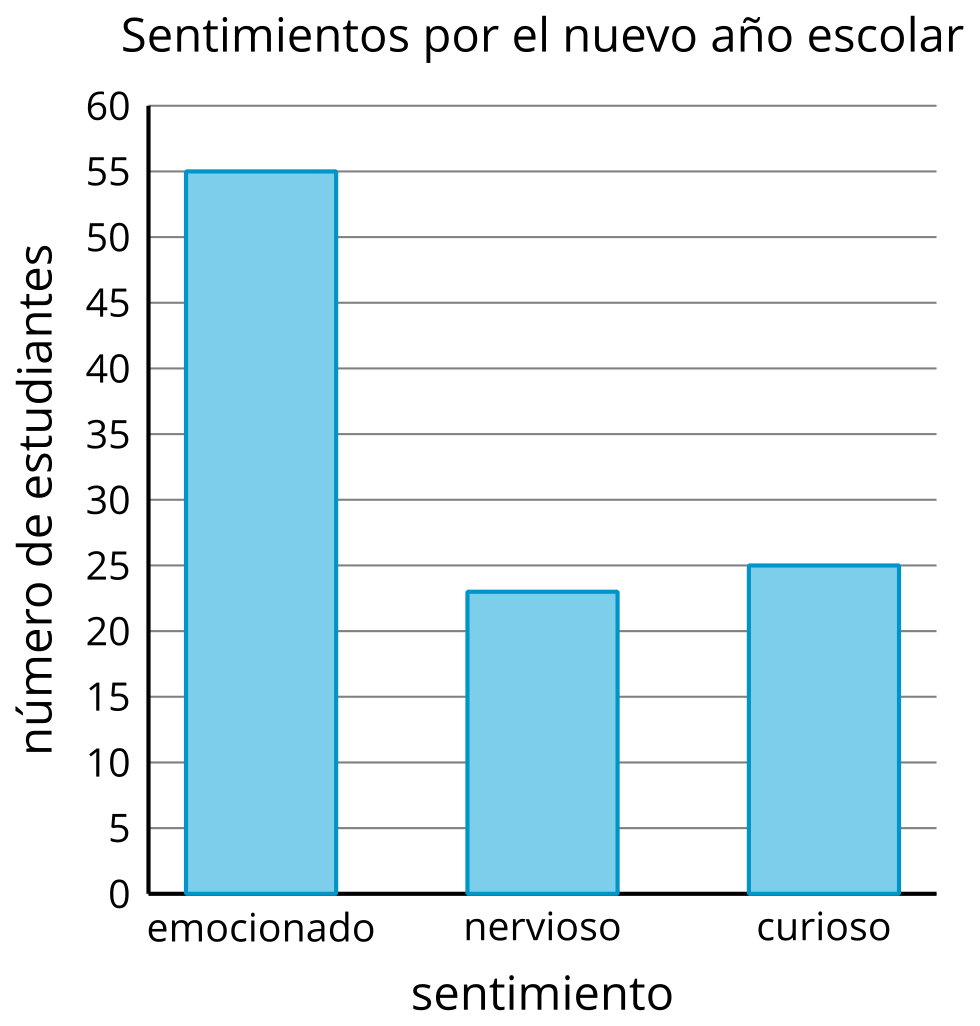 ¿Cuántos estudiantes más están emocionados que nerviosos o curiosos por el nuevo año escolar?8.2: Usemos gráficas de barras para resolver problemasLa gráfica de barras muestra cuántos árboles de cada tipo vio Clare camino a casa. Usa la gráfica para responder las preguntas. Muestra cómo pensaste. Usa expresiones o ecuaciones.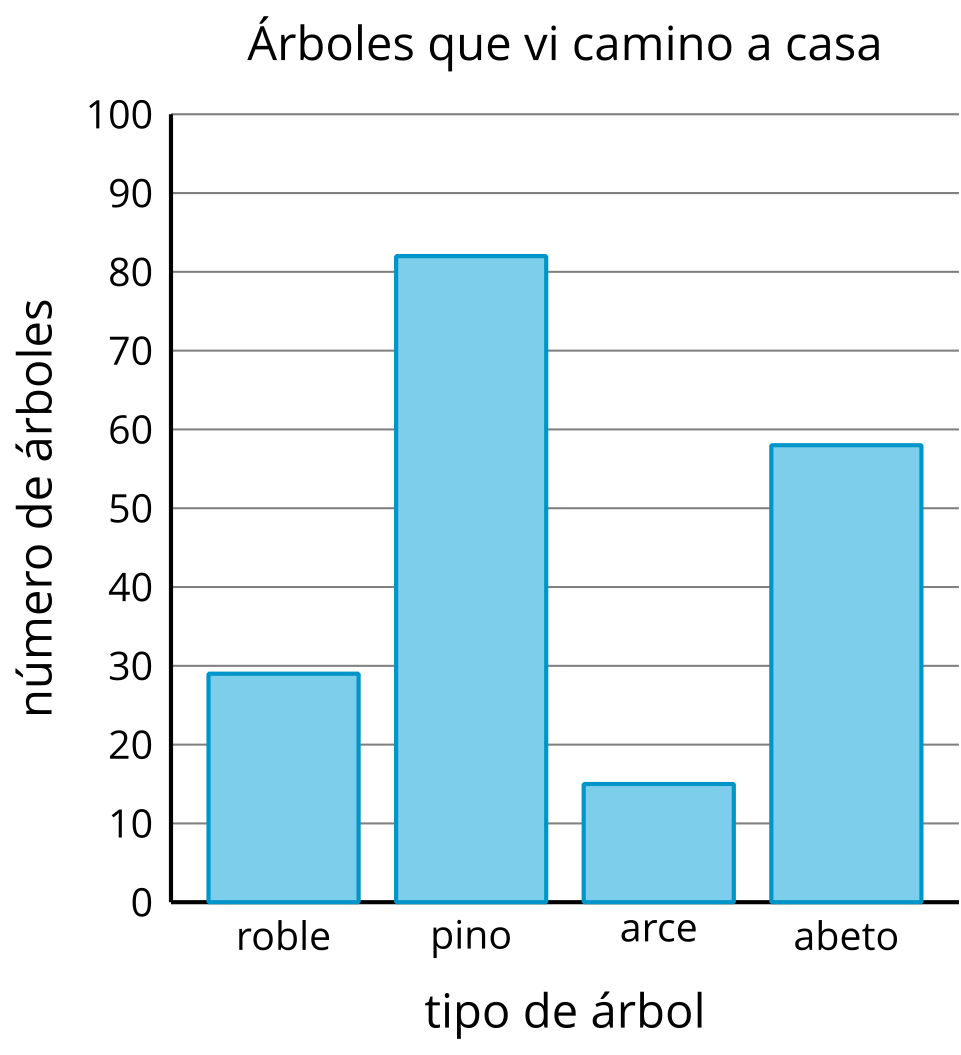 ¿Cuántos pinos más que abetos vio Clare?¿Cuántos pinos más que robles o arces vio Clare?¿Cuántos robles menos que pinos vio Clare?¿Cuántos arces o robles menos que abetos vio Clare?Section SummarySection SummaryEn esta sección, hicimos gráficas de dibujos con escala y gráficas de barras con escala.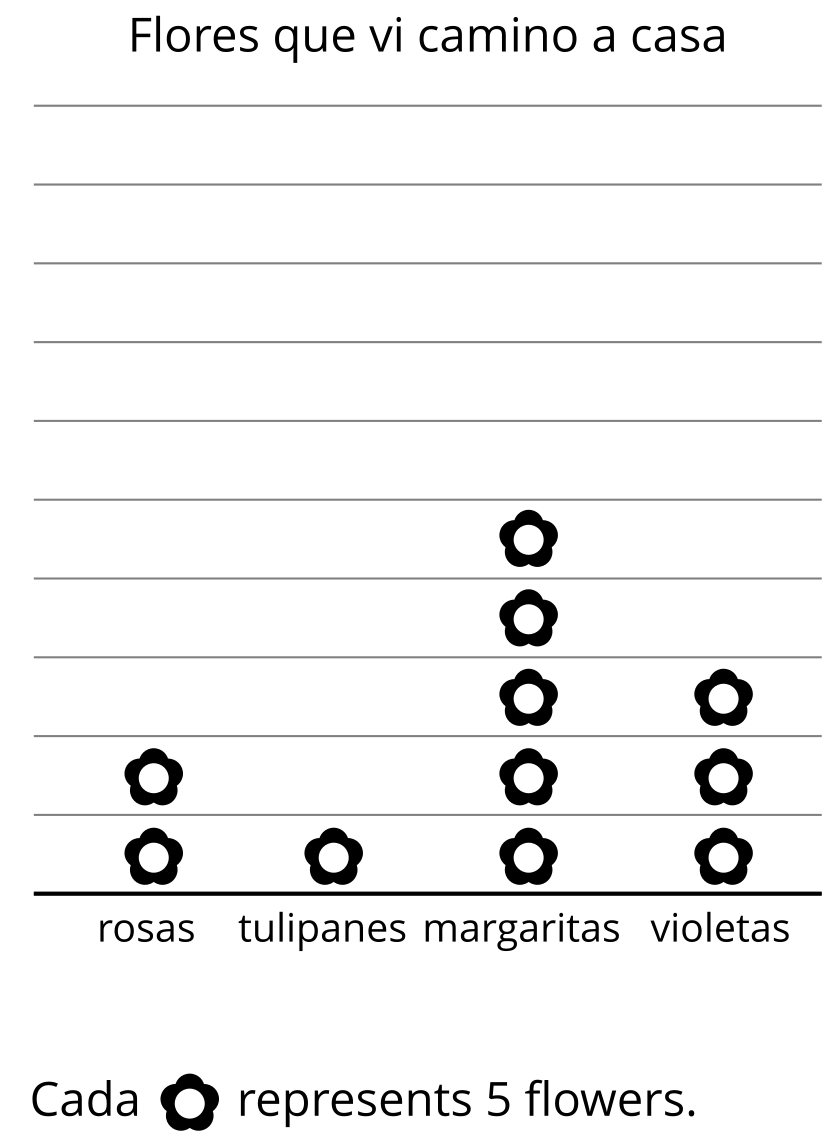 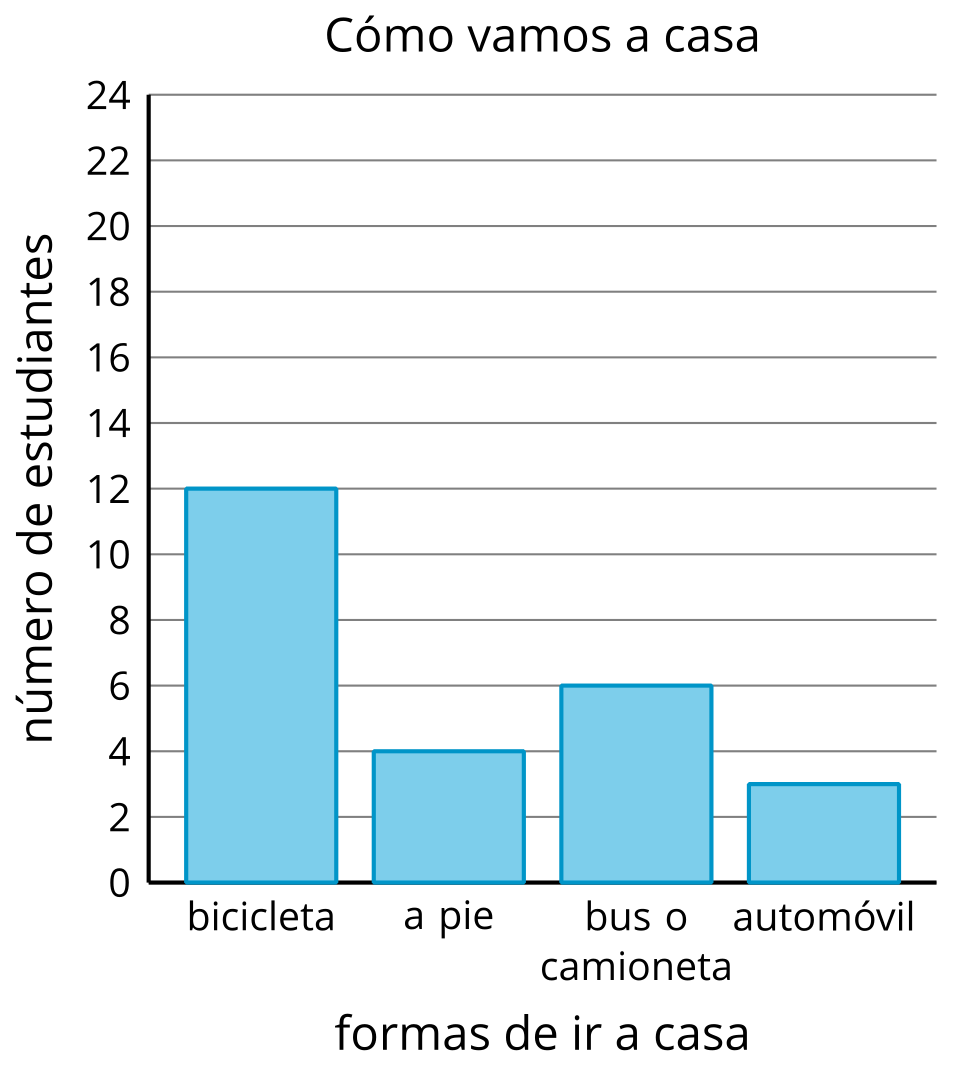 Hicimos y respondimos preguntas que se podían contestar usando las gráficas.¿Cuántas margaritas más que violetas vieron?¿Cuántos estudiantes menos van a casa a pie que en bicicleta?¿Cuántos estudiantes más van a casa en bicicleta que a pie o en automóvil?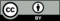 © CC BY 2021 Illustrative Mathematics®